CroatiaCroatiaCroatiaMarch 2027March 2027March 2027March 2027SundayMondayTuesdayWednesdayThursdayFridaySaturday12345678910111213International Women’s DayEnd of Ramadan (Eid al-Fitr)141516171819202122232425262728293031Easter SundayEaster Monday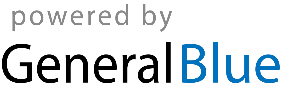 